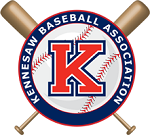 ennesaw Baseball Association             Manager’s/Coach’s Application      		           _____________________________________________________________________________________Season ____________  20______Check the position for which you are volunteering:           Team Manager        Assistant CoachCheck the league for which are volunteering:         T-Ball (4-5)      Farm (5-6)      Pinto (7-8)    Mustang (9-10)             Bronco (11-12)        Pony (13 & 14)          Colt (15 & 16)Last Name:_______________________________First_________________________Mid___________D.O.B._______________      Home PH#_____________________ Cell PH#___________________             Mo     Day    YearAddress: ________________________________City___________________St.______Zip_________Occupation:________________________________Employer:_________________________________Work PH#________________________________   Email:___________________________________Coaching Experience:Have you been NYSCA (National Youth Sports Coaches Assoc.) certified.    YES ___  NO ___( If yes is your certification current or has it expired.)		                          Current ___  Expired ___		 Do you have a current C.I. Card?____________ If so, when does it expire?___________________List the last season you completed a background check for any youth sport:__________________List baseball managing/coaching experience:Park/City____________________Position_____________Ages___________Date_________________Park/City____________________Position_____________Ages___________Date_________________Park/City____________________Position_____________Ages___________Date_________________List (3) references regarding your managing qualifications:     Name 					Address					Phone1.__________________________________________________________________________________2.__________________________________________________________________________________3.__________________________________________________________________________________Will your son(s)/daughter(s) be playing at  this season?   Yes   NoIf yes please list names and age groups:_______________________________________              _____________________________________APPLICANT’S SIGNATURE______________________________________DATE_____________